Laboratoire – ClickMeLe but de ce laboratoire est de vous faire pratiquer le « custom drawing », les « threads » et les intentions et les préférences partagées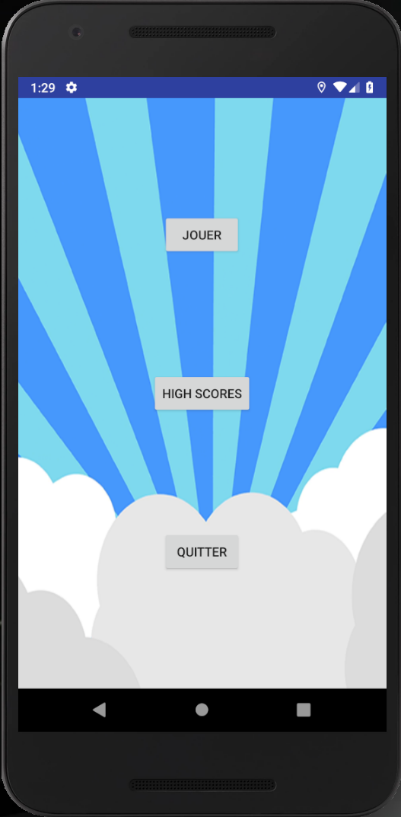 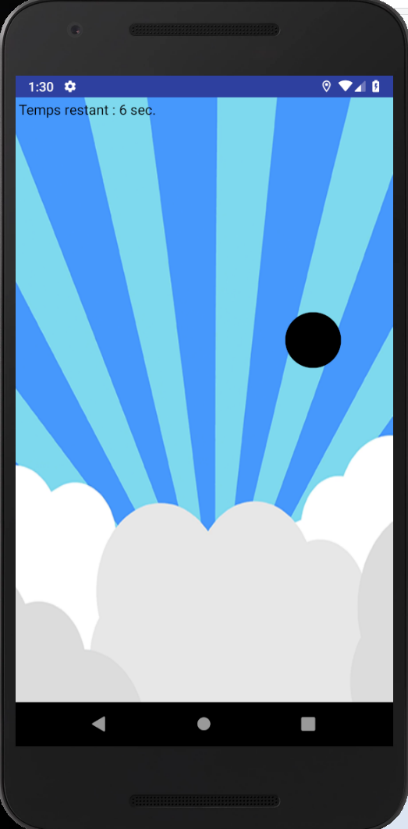 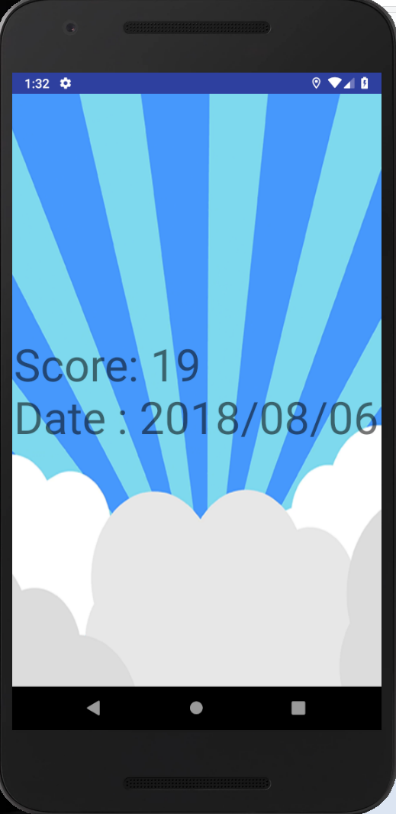 Il s’agit de faire un petit jeu où le joueur à 10 secondes pour toucher le plus de fois possible au point noir. Après la fin du jeu, le score et la date sont conservés en préférences partagées.Au départ, il y a un menu avec 3 boutons :JouerVoir scoreQuitterVoir score permet de voir le meilleur score et la date de la partieJouer permet de démarrer le jeu.Notes :Utilisez une class « Thread » pour gérer le temps de la partie.L’activité du jeu contient une vue personnalisée afin de pouvoir faire du custom drawing.